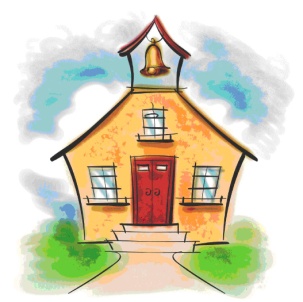 Family and Consumer SciencesMs. Nancy Law, FACS EducatorThe Objective of Family and Consumer Sciences is to prepare students for family life, work life, and careers in the field by providing opportunities to develop the knowledge, skills, attitudes, and behaviors needed for:Strengthening the well-being of individuals and families across the life span.Becoming responsible citizens and leaders in family, community, and work settings.Promoting optimal nutrition and wellness across the life span.Managing resources to meet the material needs of individuals and families.Balancing personal, home, family, and work lives.Using critical and creative thinking skills to address problems in diverse families, communities, and work environments.Successful life management, employment, and career development.Functioning effectively as providers, and consumers of goods, and services.Appreciating human worth and accepting responsibility for one’s actions and success in family and work. Home and Careers 6								Units include:Self-Image				     				Emotions/Attitude						Personality Formation				Decision Making/Goal Setting			 Nutrition/Fitness				Food Safety					BakingHome and Careers 8:	Units include:Resource ManagementMoney ManagementConsumer SkillsEnvironmental ConservationCareer ExplorationSewing SkillsGroomingFACS Education Grading ProcedureThe student’s final grade will be averaged as follows:First Section Average= 40%Second Section Average= 40%Final Exam= 20%Each half will be graded independently based on the following criteria and weightings.25% Unit Quizzes- There will be a Unit quiz at the end of each unit.  If a student is absent the day of the quiz it is up to the student to make arrangements to take the quiz.25% Projects- There will be several projects assigned during the marking period.  Students are required to complete all parts of their projects to receive full credit.  Students will be given opportunities in and out of class to finish their projects.25% Homework/Classwork- Students will be given assignments to assess their understanding of topics.  The majority of assignments will be completed in class.  Anything that is not finished in class will need to be completed as homework.  Late work will receive point deductions and there will be no late work excepted after the completion of the unit.10% Participation- Students will be evaluated on their participation in class every day.  Students earn points when he/she participates in a cooperative manner, follows classroom expectations, demonstrates individual responsibilities, and demonstrates respect for themselves and others.10% Preparation- Students are expected to be on time to class with their materials.  The materials include a pen or pencil, a notebook/folder, and any classwork or projects that have been assigned.5% Effort- Students will be evaluated on their individual effort of doing the best they can in class each day.Class ExpectationsStudents will be on time, in their seats, and have all required materials when the class period begins.Remote learners will be logged in and have all required materials when the class period begins.  Masks will be mandatory during instruction and transitions between classes.Teacher will offer periodic mask breaks during instruction.Students will demonstrate respect for themselves and others.Students will keep the classroom neat and clean.Students will follow directions and participate in classroom activities. Students will give their best effort.Understanding StatementBoth my parents and I understand the grading procedure, course requirements, and class expectations.  If we have any questions or concerns we know that we can discuss them with Ms. Harriger at any time._______________________________						Date________Students Signature_______________________________             					Date________                         Parents SignatureThank you for your support in our effort to achieve academic success.  I’m looking forward to working with you and your child this year.Nancy Law